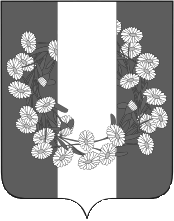 СОВЕТ БУРАКОВСКОГО СЕЛЬСКОГО ПОСЕЛЕНИЯКОРЕНОВСКОГО  РАЙОНАРЕШЕНИЕот 15 января 2020 года		               		                                                  № 34                                                              хут.БураковскийО ежегодном отчете главы Бураковского сельского поселения Кореновского района о результатах своей деятельности и деятельности администрации за 2019 годЗаслушав и обсудив отчет главы Бураковского сельского поселения Кореновского района Л.И.Орлецкой о результатах своей деятельности и деятельности администрации Бураковского сельского поселения Кореновского района за 2019 год, Совет Бураковского сельского поселения Кореновского района,   руководствуясь  статей 35 Федерального закона от 06 октября 2003 года № 131-ФЗ «Об общих принципах организации местного самоуправления в Российской Федерации» и  уставом Бураковского сельского поселения Кореновского района, р е ш и л:1.Признать работу главы и администрации Бураковского сельского поселения Кореновского района   за 2019 год удовлетворительной.2.Информацию главы Бураковского сельского поселения Кореновского района  о работе Совета Бураковского сельского поселения Кореновского района за 2019  год принять к сведению. 3.Обнародовать отчет главы и администрации Бураковского сельского поселения о результатах деятельности за 2019 год и информацию о работе Совета Бураковского сельского поселения Кореновского района за 2019 год на информационных стендах поселения и разместить на официальном сайте администрации Бураковского сельского поселения Кореновского района в информационно-телекоммуникационной сети «Интернет» (прилагается).4. Решение вступает в силу со дня его подписания.Глава Бураковского сельского поселения   Кореновского района                                                                         Л.И.Орлецкая